FUGE camp registration June 27th- July 2rd (Monday- Saturday) Total cost $282.00:Need to know who is planning on going by January 24th!*cost 50.00 deposit due by January 30th or work spaghetti dinner on January 30th from 5:30 – 7.  * I need to know total of those wanting to go by January 24th* It is non-refundable * We are going to North Greenville South Carolina* On our extra-long FREE Day, usually Wednesday, we will be going white water rafting.  This is an additional cost and is not part of FUGE camp.  (about $25-$30 per person) Tracks: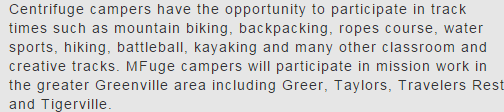 Housing: (2 people in one room with 2 another: joining with a bathroom) Notice it says most rooms.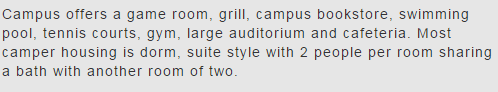 Click on link for room descriptions:  (Rooms were listed with air conditioner) http://www.ngu.edu/facilities.php 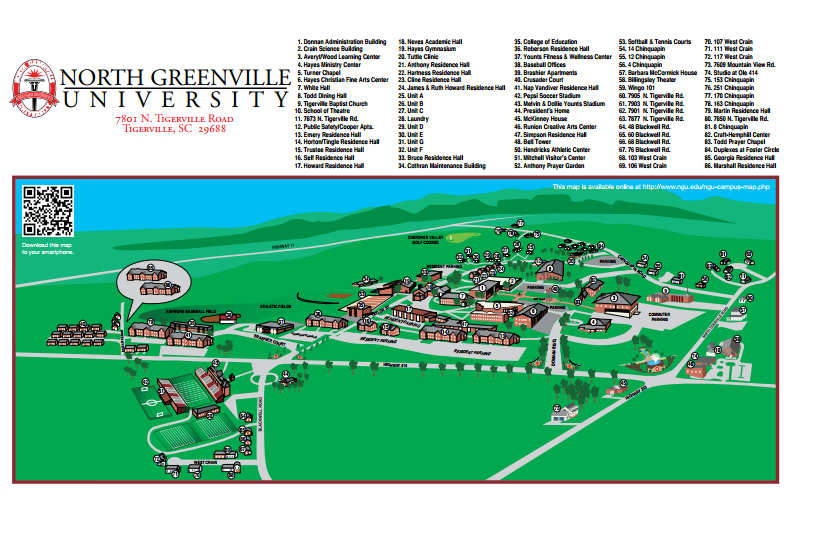 